Приложение 12к постановлениюадминистрации города от ____________№ __________«Приложение 4к постановлениюадминистрации города от 23.08.2016  № 484 СХЕМА размещения рекламных конструкцийпо улице Глинки и на участке дороги от проспекта им. газеты «Красноярский рабочий» до ул. Глинки в Ленинском районе города КрасноярскаМасштаб 1:10000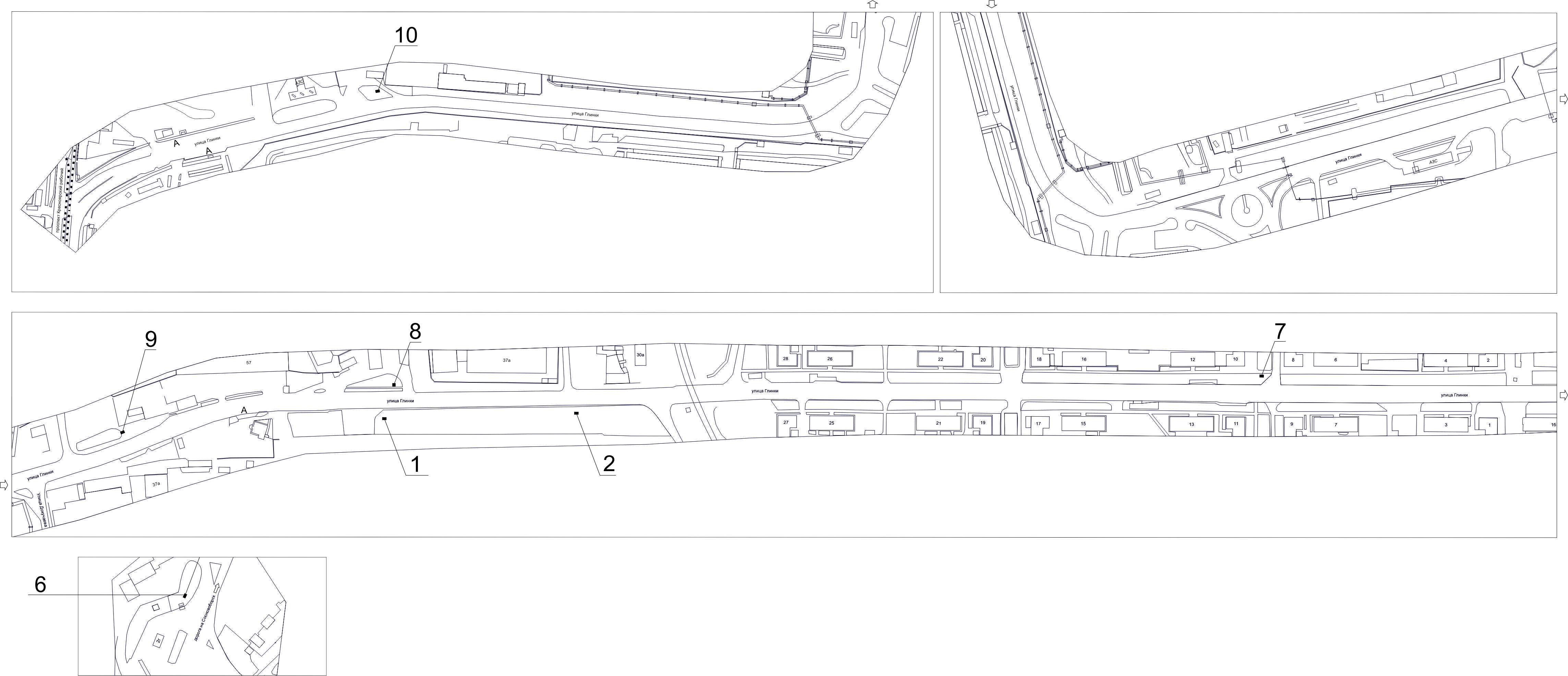 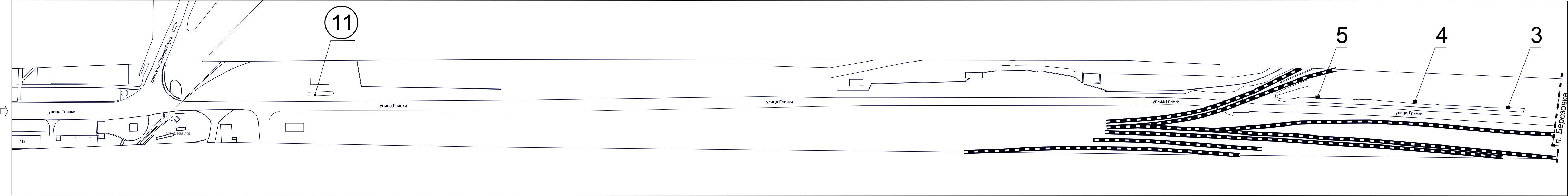 Примечание:Сведения о рекламных местах указываются в паспортах рекламных мест.».Номер на схемеАдрес рекламного местаТип конструкции1Ул. Глинки, 37щитовая конструкция с размером информационного поля 6,0 м x 3,0 м (щит) либо щитовая конструкция с размером информационного поля 6,0 м x 3,2 м с автоматической сменой изображения (призматрон)2Ул. Глинки, 37, до ж/д переездащитовая конструкция с размером информационного поля 6,0 м x 3,0 м (щит) либо щитовая конструкция с размером информационного поля 6,0 м x 3,2 м с автоматической сменой изображения (призматрон)3Ул. Глинки, от границы города до ж/д путей, 1-я конструкциящитовая конструкция с размером информационного поля 6,0 м x 3,0 м (щит) либо щитовая конструкция с размером информационного поля 6,0 м x 3,2 м с автоматической сменой изображения (призматрон)4Ул. Глинки, от границы города до ж/д путей, 2-я конструкциящитовая конструкция с размером информационного поля 6,0 м x 3,0 м (щит) либо щитовая конструкция с размером информационного поля 6,0 м x 3,2 м с автоматической сменой изображения (призматрон)5Ул. Глинки, от границы города до ж/д путей, 3-я конструкциящитовая конструкция с размером информационного поля 6,0 м x 3,0 м (щит) либо щитовая конструкция с размером информационного поля 6,0 м x 3,2 м с автоматической сменой изображения (призматрон)6Ул. Глинки, 2гщитовая конструкция с размером информационного поля 6,0 м x 3,0 м (щит) либо щитовая конструкция с размером информационного поля 6,0 м x 3,2 м с автоматической сменой изображения (призматрон)7Ул. Глинки, 10щитовая конструкция с размером информационного поля 6,0 м x 3,0 м (щит) либо щитовая конструкция с размером информационного поля 6,0 м x 3,2 м с автоматической сменой изображения (призматрон)8Ул. Глинки, напротив здания по ул. Айвазовского, 57а/1рекламная конструкция, выполненная по индивидуальному проекту9Ул. Глинки, 34щитовая конструкция с размером информационного поля 6,0 м x 3,0 м (щит) либо щитовая конструкция с размером информационного поля 6,0 м x 3,2 м с автоматической сменой изображения (призматрон)10Участок дороги от пр-та им. газеты «Красноярский рабочий» до ул. Глинки, напротив здания по ул. Глинки, 52щитовая конструкция с размером информационного поля 6,0 м x 3,0 м (щит) либо щитовая конструкция с размером информационного поля 6,0 м x 3,2 м с автоматической сменой изображения (призматрон)11Ул. Глинки, 2е (АЗС «25 часов»)рекламная конструкция, выполненная по индивидуальному проекту, размером 2,1 м х 9,3 м